Prijavo je potrebno vložiti 7 dni pred prireditvijoIzpolni organizator javne prireditve _________________, dne ______________         (kraj)PRIJAVA UPORABE zvočnih napravNaziv in vrsta prireditve: ___________________________________________________________________________Kraj prireditve v/na: ______________________________________________________________________________dne __________________________  od __________________ ure  do __________________ ure. Čas začetka in konca uporabe zvočnih naprav od __________________ ure do __________________ ure.Vrsta in število zvočnih naprav ______________________________________________________________________Število in moč zvočnikov posamezne zvočne naprave ____________________________________________________Mesto namestitve zvočnih naprav (opis lokacije) ________________________________________________________________________________________________odpis vlagatelja oziroma zakonitega zastopnika in žig)Obvezne priloge:	1.Načrt prireditvenega prostora in neposredne okolice s prikazom namestitve zvočnih naprav in usmerjenosti zvoka2.Potrdilo o plačilu upravne takse na TRR Mestne občine Maribor, št. SI56 0127 0470 0309 160, sklic na št. SI11 75698-7111002; namen nakazila: plačilo upravne takse, koda namena: OTHR, po 1. točki ZUT (vloga je 4,50€), ki znaša: 4,50 €, če je vloga v fizični obliki ali brezplačno, če je vložena elektronska vloga, podpisana z varnim elektronskim podpisom alibrezplačno ob predložitvi ustreznega potrdila o oprostitvi upravne takse po ZUT.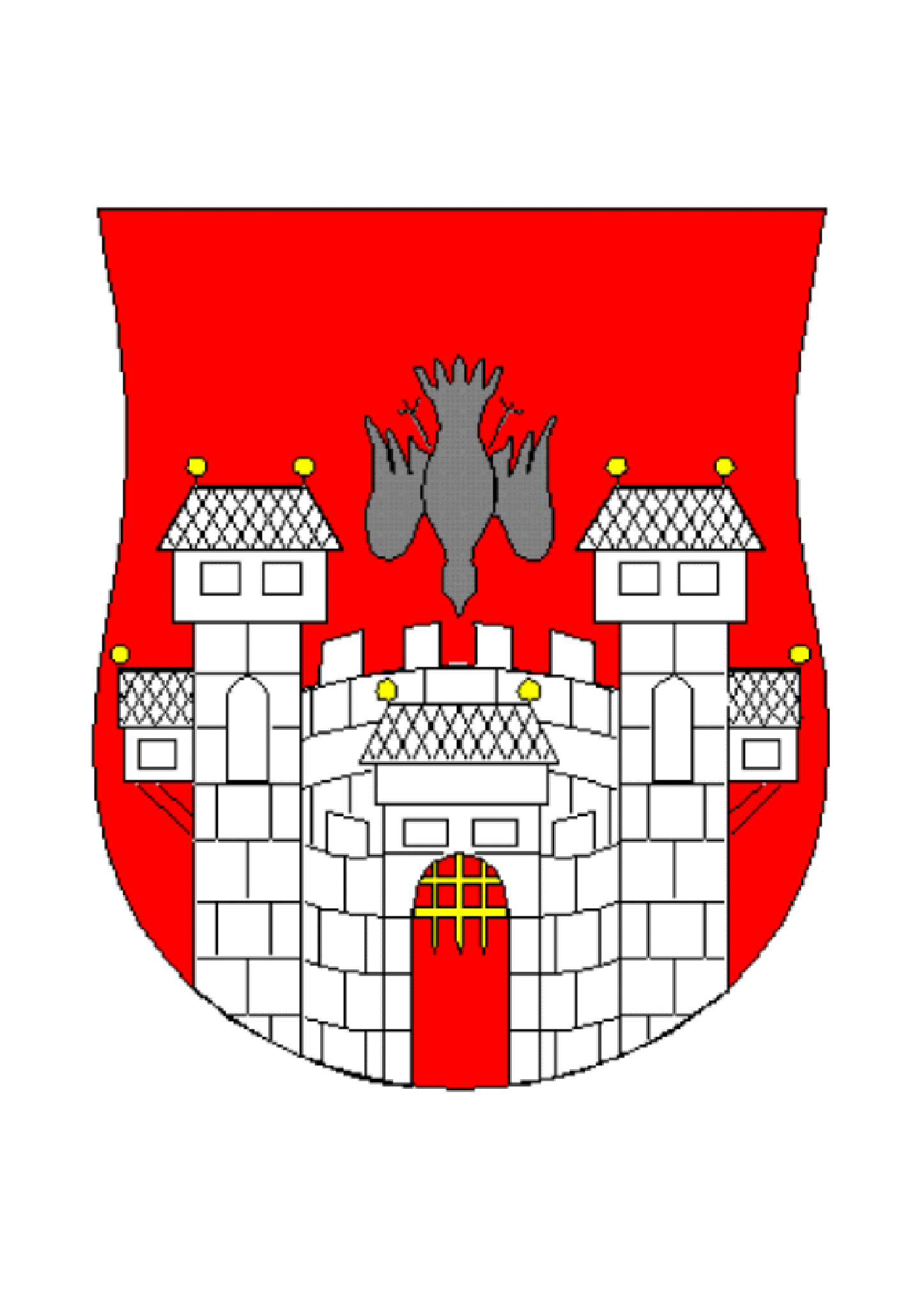 MEDOBČINSKI URAD ZA VARSTVO OKOLJA IN OHRANJANJE NARAVESlovenska ulica 40, 2000  MariborPravna oseba	                                 ali                            Fizična oseba